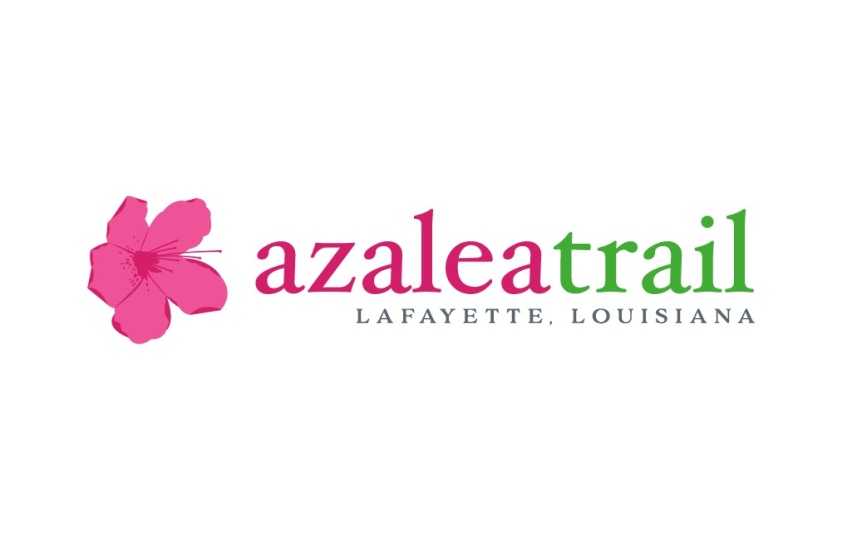 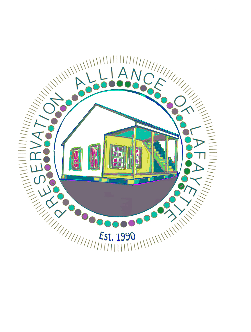 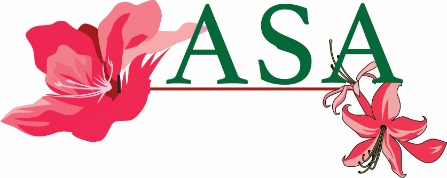 TURN by TURN INSTRUCTIONS FOR AZALEA TRAILBeginning at the Lafayette’s Visitor Center in the Gateway head south on Hwy. 167 Evangeline ThruwayTurn Left on Mudd Avenue to Louisiana Avenue, Turn Right on E. Simcoe StreetPass Jefferson Boulevard by Veteran’s Park a/k/a Our Pontiac ParkTurn Right on Sterling Street Take a Right on Mudd AvenueTurn Right on Moss Street to Jefferson Street, Turn Right on Jefferson BoulevardDrive Jefferson Blvd / Street to Lee Street, Turn Right on Lee AvenueDrive Lee Avenue to Hwy.182 / US 90/ E. University Avenue, Turn Right on E. University AvenueTurn Right on Lafayette Street, Turn Left on W. Convent Street, Turn Right on St. John StreetTurn Left on Versailles Boulevard, Turn Left on US 90 / E. University Avenue Turn Right on Azalea Street, Veer Left to Turn Right on Myrtle Place BoulevardTurn Left on Hydrangea Street to W. St. Mary Boulevard, Turn Right on W. St. Mary BoulevardCross W. Congress Street drive to the end of W. St. Mary Blvd. make a U turn Stay on St. Mary Blvd.You will cross W. Congress St., Hwy. 167 Johnston Street, traverse thru the University of Louisiana at Lafayette along E. St. Mary Blvd. And Cross Hwy. 182 / W. Pinhook RoadDrive Across W. Pinhook Road to Mall Street, drive around Mall Street/Boulevard back to the 	Intersection at W. Pinhook RoadCross W. Pinhook Rd. Turn left on Coolidge Boulevard to traffic light at Lafayette General HospitalCross over S. College Road turn left onto Bendel Road Turn Right at Marguerite Blvd. into Bendel GardensTurn Right onto Beverly Drive; this drive makes a complete circle back to this turn.Turn right onto Marguerite Blvd back to the traffic light at Bendel Road Turn Left on Bendel RoadTurn Left onto S. College Road, Turn Left on W. Bayou Parkway, Turn Right on Shannon RoadTake Shannon Road around back to Turn Right on Ducharme Lane, Turn Left on Kings RoadCross over W. Bayou Parkway stay on Kings Road Turn Right on StonehengeTurn Left on Canterbury Rd. Turn Right on Greenbriar Rd. Turn Right on W. Bayou Pkwy. Turn Right on S. College Road, Turn Right on Girard Park Drive right after Heymann Memorial ParkTurn Left onto E. St. Mary Blvd. to Johnston Street, Turn Left on Johnston StreetTurn Left on Buena Vista Blvd. into Arbolada Neighborhood, Turn Right on Clark Court,Turn Left on Seville Blvd. Turn Left on Florida Court, right on Buena Vista Blvd make the U and follow Buena Vista Blvd back to Hwy. 167/ Johnston Street.  Turn Left on Hwy. 167/Johnston StreetTurn Left on Oakview Blvd follow this Blvd in the U to Twin Oaks Blvd.Cross over Hwy. 167/ Johnston Street to Cajun Dome BoulevardContinue on Cajun Dome Blvd. crossing over W. Congress Street Turn Right on Eraste Landry RoadEraste Landry Road will intersect with Hwy. 90/Cameron Street 